ПРОЕКТ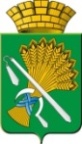 ГЛАВА КАМЫШЛОВСКОГО ГОРОДСКОГО ОКРУГАП О С Т А Н О В Л Е Н И Еот «__»___2018 года    № ___г. КамышловО реорганизации Муниципального автономного учреждения дополнительного образования «Камышловская детская школа искусств №1» в форме  присоединения к нему Муниципального бюджетного  учреждения  дополнительного образования «Камышловская детская школа искусств №2»В соответствии со статьями 57 и 58 Гражданского кодекса Российской Федерации, Федеральным законом от 29.12.2012 года  №273-ФЗ «Об образовании в Российской Федерации», статьей 16 Федерального  закона от 12.01.1996 года  №7-ФЗ «О некоммерческих организациях», Федеральным законом от 06.10.2003 года №131-ФЗ «Об общих принципах организации местного самоуправления в Российской Федерации»,  руководствуясь пунктом 25 части 6 статьи 27 Устава Камышловского городского округа, Порядком создания, реорганизации, изменения типа и ликвидации муниципальных, казенных и бюджетных учреждений Камышловского городского округа, утвержденным постановлением главы Камышловского городского округа от 27.06.2011 г. № 1082 (с изменениями, внесенными постановлением главы Камышловского городского округа  от 17.07.2013 г.), постановлением главы Камышловского городского округа от 24.04.2017 года №387 «О создании комиссии по оценке последствий принятия решений о реорганизации или ликвидации муниципальных образовательных учреждений, расположенных на территории Камышловского городского округа» (с изменениями, внесенными постановлением главы Камышловского городского округа от 22.11.2017 года  №1083), заключением по оценке последствий принятия решения о реорганизации (ликвидации) муниципального образовательного учреждения от 03.04.2018 года, глава Камышловского городского округа  ПОСТАНОВИЛ:1. Реорганизовать Муниципальное автономное учреждение дополнительного образования «Камышловская детская школа искусств №1» в форме  присоединения к нему Муниципального бюджетного  учреждения  дополнительного образования «Камышловская детская школа искусств №2».2. Установить срок реорганизации Муниципального автономного учреждения дополнительного образования «Камышловская детская школа искусств №1» в форме  присоединения к нему Муниципального бюджетного  учреждения  дополнительного образования «Камышловская детская школа искусств №2» до 10 июня 2018 года. 3. Считать Муниципальное автономное учреждение дополнительного образования «Камышловская детская школа искусств №1» правопреемником Муниципального бюджетного образовательного учреждения дополнительного образования «Камышловская детская школа искусств №2» в объеме, указанном в передаточном акте.4. Учредителем Муниципального автономного учреждения дополнительного образования «Камышловская детская школа искусств №1», является Камышловский городской округ в лице администрации Камышловского городского округа.5. Органом местного самоуправления, осуществляющим функции и полномочия учредителя и собственника Муниципального автономного учреждения дополнительного образования «Камышловская детская школа искусств №1», является администрация Камышловского городского округа.6. Уполномоченным органом администрации Камышловского городского округа, осуществляющим функции и полномочия учредителя Муниципального автономного учреждения дополнительного образования «Камышловская детская школа искусств №1» является Комитет по образованию, культуре, спорту и делам молодежи администрации Камышловского городского округа. 7. Уполномоченным органом администрации Камышловского городского округа, осуществляющим функции и полномочия собственника Муниципального автономного учреждения дополнительного образования «Камышловская детская школа искусств №1», является комитет по управлению имуществом и земельным ресурсам администрации Камышловского городского округа.  8. Установить, что предметом деятельности Муниципального автономного учреждения дополнительного образования «Камышловская детская школа искусств №1» является реализация общеобразовательных программ в области искусств, проведение культурных мероприятий.9. Финансовое обеспечение осуществлять за счет средств местного бюджета и иных источников, не запрещенных законодательством Российской Федерации.10. Утвердить структуру Муниципального автономного учреждения дополнительного образования «Камышловская детская школа искусств №1»  с 10.06.2018 г. и установить предельную штатную численность в количестве 56,76 штатных единиц (Приложение 1).11. Считать Муниципальное  автономное  учреждение дополнительного образования «Камышловская детская школа искусств №1» реорганизованным с момента внесения в Единый государственный реестр юридических лиц записи о прекращении деятельности присоединенного юридического лица.12. Определить заявителем при уведомлении Межрайонной инспекции Федеральной налоговой службы России № 19 по Свердловской области о начале процедуры реорганизации, о форме реорганизации,
с приложением решения о реорганизации, Муниципальное бюджетное образовательное  учреждение  дополнительного образования «Камышловская детская школа искусств №2».13. Определить лицом, уполномоченным размещать в средствах массовой информации, в которых опубликовываются данные о государственной регистрации юридических лиц, уведомление о реорганизации  от имени Муниципального бюджетного образовательного учреждения дополнительного образования «Камышловская детская школа искусств №2».14. Закрепить за Муниципальным автономным учреждением дополнительного образования «Камышловская детская школа искусств №1»  на праве оперативного управления муниципальное имущество  Муниципального бюджетного образовательного учреждения дополнительного образования «Камышловская детская школа искусств №2» в соответствии с передаточным актом, согласованным с комитетом по управлению имуществом и земельным ресурсам администрации Камышловского городского округа.15. Руководителям Муниципального автономного учреждения дополнительного образования «Камышловская детская школа искусств №1»  (Олонцева Ю.О.)  и Муниципального бюджетного образовательного учреждения дополнительного образования «Камышловская детская школа искусств №2» (Бабикова М.М.) уведомить работников о реорганизации с 10.06.2018 года в соответствии с трудовым законодательством.16. Утвердить Перечень мероприятий по реорганизации Муниципального автономного учреждения дополнительного образования «Камышловская детская школа искусств №1» в форме  присоединения к нему Муниципального бюджетного  учреждения  дополнительного образования «Камышловская детская школа искусств №2» (Приложение 2).17. Опубликовать настоящее постановление в газете «Камышловские известия» и разместить на официальном сайте Камышловского городского округа в информационно- телекоммуникационной сети «Интернет».18. Контроль за исполнением постановления возложить на заместителя главы администрации Камышловского городского округа Соболеву А.А.Глава Камышловского городского округа			                     А.В. ПоловниковПриложение № 1к постановлению главы Камышловского городского округа от «__»____2018  № ___СТРУКТУРАМуниципального автономного учреждения дополнительного образования «Камышловская детская школа искусств №1»  Приложение № 2 к постановлению главы Камышловского городского округа от «__»____2018 г. № ___ «О реорганизации Муниципального автономного учреждения дополнительного образования «Камышловская детская школа искусств №1» в форме  присоединения к нему Муниципального бюджетного  учреждения  дополнительного образования «Камышловская детская школа искусств №2»»ПЕРЕЧЕНЬмероприятий по реорганизации Муниципального автономного учреждения дополнительного образования «Камышловская детская школа искусств №1» в форме  присоединения к нему Муниципального бюджетного  учреждения  дополнительного образования «Камышловская детская школа искусств №2»Пояснительная записка к постановлению главы Камышловского городского округа «О реорганизации Муниципального автономного учреждения дополнительного образования «Камышловская детская школа искусств №1» в форме  присоединения к нему Муниципального бюджетного  учреждения  дополнительного образования «Камышловская детская школа искусств №2» от «__»____2018 года №_____Необходимость и целесообразность реорганизации	В настоящее время  в здании, расположенном по адресу: город Камышлов улица Молокова, 9 размещены  два образовательных учреждения: Муниципальное автономное образовательное учреждение «Лицей №5» Камышловского городского округа (далее МАОУ «Лицей №5» КГО) и Муниципальное бюджетное учреждение дополнительного образования «Камышловская детская школа искусств №2» (МБУ ДО «КДШИ №2») полномочия учредителя по двум вышеуказанным учреждениям переданы Комитету по образованию, культуре, спорту и делам молодежи администрации Камышловского городского округа.	МАОУ «Лицей №5» испытывает определенные трудности в размещении обучающихся в связи с нехваткой площадей, в том числе внедряя реализацию федеральных государственных образовательных стандартов, сравнивая ситуацию за несколько лет, можно сделать выводы, что   2015 году в контингенте МАОУ «Лицей №5» КГО было 713 обучающихся,  на сегодняшний день – 813 человек, а с 1 сентября 2018 года планируется 850 обучающихся. 	Прогноз на последующие годы также показал резкое  увеличение контингента:  	В 2017-2018 учебном году в МАОУ «Лицей №5» КГО  обучается  813 учеников, 32 класса: в 1-4 классах – 14 классов – комплектов, 5-9 классы – 16 и в 10-11 классах – 2 класса – комплекта.	Обучающиеся 1-6 классов обучаются по 5 – дневной учебной неделе, а учащиеся 7-11 классов – по 6 – дневной учебной неделе.	В здании начальной школы расположено 14 кабинетов, из них – 11 кабинетов для начальной школы и 3 специализированных кабинета – кабинет ИЗО и музыки, кабинет истории, кабинет английского языка и спортивный зал.	Во втором здании расположены 4 кабинета: кабинет начальных классов, 2 кабинета русского языка и литературы, кабинет математики и библиотека.	В основном здании находятся – 15 кабинетов: 2 кабинета иностранного языка (площадь 26,8 кв.м, 27,9 кв.м), 2 кабинета математики, 2 кабинета информатики (46,7 кв.м,  47,9 кв.м), 2 кабинета русского языка и литературы, кабинет истории, физики, химии, биологии, географии, мастерская для уроков технологии, спортивный зал.   	Согласно учебного  плана  на 2017-2018 учебный год нагрузка в 5-11 классах – 678 часов, в распоряжении обучающихся – 24 кабинета, нагрузка на 1 кабинет – 28,2 часов, на следующий учебный год нагрузка в этих классах уже 721 час и соответственно нагрузка на 1 кабинет – 30 часов. 	Учитывая наполняемость классов, и в соответствии с учебным планом лицея,  для проведения уроков английского языка (2-11 классы),  информатики, технологии (в 5-11 классах), а  в 10-11 классах и  физической культуры предполагается деление на 2 подгруппы, поэтому, для организации учебного процесса одновременно нужно 38 кабинетов, в настоящее время в распоряжении МАОУ «Лицей №5» КГО  находится только 35 кабинетов.	В случае не решения вопроса с нехваткой площадей и в связи с ростом количества в ходе приема в первые классы, с 1 сентября 2018 года МАОУ «Лицей №5» КГО будет вынуждено выводить обучающихся 3 класса на занятия во вторую смену, с 1 сентября 2019 года – на вторую смену выйдет не только параллель 3 классов, но и обучающеся 6 класса, что противоречит статусу образовательного учреждения (п.10.4. Постановления Главного государственного санитарного врача Российской Федерации от 29 декабря 2010 г. № 189 «Об утверждении СанПиН 2.4.2.2821-10 «Санитарно-эпидемиологические требования к условиям и организации обучения в общеобразовательных учреждениях»»: «В учреждениях с углубленным изучением отдельных предметов, лицеях и гимназиях, обучение проводят только в первую смену».  	Начиная с 2012 года, МАОУ «Лицей №5» КГО систематически ведет прием мотивированных на занятия спортом  детей.  В 2017-2018 учебном году функционирует уже 6 спортивных классов с количественным составом – 158 человек, в 2018-2019 учебном году будет скомплектовано 7 классов (186 человек).  Оценка социально-экономических последствий реорганизации 	В 2017 году Постановлением Правительства Свердловской области от 29.12.2017 года № 1039 – ПП утверждены Методические рекомендации по развитию сети организаций культуры и обеспеченности населения услугами организаций культуры Свердловской области (в соответствии с распоряжением Правительства Российской Федерации от 26.01.2017г. № 95Р, распоряжением Министерства культуры Российской Федерации от 02.08.2017 г. № Р – 965). 	Данные рекомендации изменили подход при формировании сети организаций в муниципальных образованиях. Фактически утверждена действующая сеть организаций культуры. Поэтому если раньше сеть учреждений культуры была не достаточна, то сегодня можно констатировать факт, что уровень фактической обеспеченности учреждениями культуры Камышловского городского округа соответствует нормативной потребности. Информация о возможности перевода обучающихся реорганизуемого муниципального образовательного учреждения в другие муниципальные образовательные учреждения	Учреждения культуры находятся в транспортной доступности в той части города, в которой находится МБУ ДО «КДШИ№2». Однако данное учреждение  выполняет не только полномочия в сфере дополнительного образования, но, и, в общем, организует досуг детского населения.	В соответствие с Федеральным законом от 29.12.2012 № 273-ФЗ «Об образовании в Российской Федерации» при реорганизации  учредителем должна быть предоставлена возможность каждому учащемуся закончить обучение по образовательным программам в иной образовательной организации. 	Комитет в свою очередь,  совместно с МАУ ДО «КДШИ №1», а также с другими учреждениями, реализующими программы дополнительного образования предпримет все необходимые меры по предоставлению обучающимся закончить обучение в иных образовательных организациях.	На сегодняшний момент на реализацию плана внеурочной деятельности и образовательной программы дополнительного образования в МАОУ «Лицей №5» КГО выделено 215 часов, в данной деятельности задействовано 34 педагога, функционирует 82 объединения (кружка, секции). Средняя наполняемость групп- 20 человек. Внеурочной деятельностью охвачено 98% обучающихся, по данным МАОУ «Лицей №5» особое внимание по данному вопросу уделяется детям «группы риска»: опекаемые- 13 человек (охват 100%); воспитанники детского дома – 6 человек (охват 100%); состоящие на учете в Территориальной комиссии по делам несовершеннолетних и защите их прав города Камышлова на 98% охвачены внеурочной деятельностью.	Оценка последствий принятия решения о реорганизации или ликвидации муниципального образовательного учреждения осуществляется Комиссией в соответствии со следующими критериями (по типам образовательных учреждений):	- предоставление обучающимся гарантированной возможности получения качественных образовательных услуг в соответствии с установленными законодательством требованиями и нормами;	- наличие гарантий по продолжению выполнения социально значимых функций, ранее реализуемых в муниципальном образовательном учреждении, предлагаемом к реорганизации или ликвидации;	- прогноз демографической ситуации на территории расположения реорганизованного или ликвидируемого муниципального образовательного учреждения.	За последние 5 лет рождаемость по Камышловскому городскому округу постепенно увеличивается, что подтверждается данными Управления Федеральной службы государственной статистики по Свердловской области и Курганской области (Свердловскстат).	За последние 5 лет прирост рождаемости составил 290 человек. Это обусловило рост численности детей дошкольного возраста. 	В электронной очереди на 1 января 2017 года зарегистрировано 735 человек в возрасте от  2 месяцев до 7 лет. На 1 января 2018 года состоят 758 детей данного возраста. 	В настоящее время  на территории Камышловского городского округа свободных площадей, помещений пригодных (частично пригодных) для размещения образовательного учреждения нет.Финансово-экономическое обоснование намеченных изменений Информация о предполагаемой штатной численности работников реорганизованного муниципального образовательного учреждения	Процесс реорганизации учреждений приведет прежде всего к сокращению ставок  административно –управленческого персонала- ставки директора и  главного бухгалтера  МБУДО «КДШИ №2», что в последующие годы сократит расходы бюджета в среднем  на 1320477,0 рублей в год. 	Сокращение данных ставок  в МБУ ДО «КДШИ № 2»  не повлечет за собой финансовых затрат на выплаты по сокращению  по следующим  причинам:	- отсутствие работника на ставке директора;	- трудоустройство  бухгалтера МБУДО «КДШИ №2» с ее согласия  будет обеспечено в  МАУДО « Детская хореографическая школа», где она ранее,  параллельно с основной работой осуществляла свою трудовую деятельность на условиях совместительства.   	После  реорганизации путем присоединения штатное расписание МАУДО «КДШИ № 1» может быть максимально увеличено с учетом особенностей реализуемых программ, контингента обучающихся, площадей учреждения  на 20,5 штатных единиц. Количество педагогов  увеличится  на 13 штатных единиц. 	Количество административно-управленческого  персонала возрастет на 1 штатную единицу в связи с введением ставки заместителя руководителя по концертно-просветительской работе. 	Количество  прочего персонала увеличится  на 6,5 штатные единицы в связи с введением в штат дополнительно:	- секретаря-делопроизводителя 0,5 шт. ед.; 	- звукооператора 1 шт. ед.;	- костюмера 1 шт. ед.;	- библиотекарь 0,5 шт.ед.;	- настройщика 0,5 шт. ед.;	- гардеробщика 1 шт.ед.;	- подсобного рабочего 1 шт.ед.;	- дворник 1 шт.ед.	Фонд оплаты труда МБУДО «КДШИ №2»  утвержденный на 2018 год  составил 7491320,0 руб. Фонд оплаты труда МАУДО «КДШИ№1», утвержденный  на 2018 год  составил 1117457,0 руб.	В случае увеличения штатной численности МАУДО «КДШИ№1» на 20,5 штатных единиц дополнительная  потребность в фонде оплаты труда до окончания финансового года составит:	Расчет дополнительной потребности в фонде оплаты труда произведен с учетом следующих  целевых показателей уровня средней заработной платы  отдельных категорий: минимальный размер оплаты труда с 01.05.2018 г.  12837,0 руб.; средняя заработная плата педагогических работников учреждений дополнительного образования  на 2018 год 31665,0 руб.; средняя заработная плата работников культуры 32183,0 руб.	Плановый остаток фонда оплаты  труда МБУДО «КДШИ №2» в случае присоединения к МАУДО «КДШИ№1» с  июня 2018 года составит 4369936,0 руб. Таким образом, плановый остаток фонда оплаты труда МБУДО «КДШИ №2» не покрывает потребность в фонде оплаты труда  МАУДО «КДШИ№1» до конца 2018 финансового года в случае максимального комплектования штата учреждения. 	Кроме того, введение в штатное расписание учреждения дополнительного образования должностей работников культуры, искусства и кинематографии повлечет значительные финансовые затраты на  выполнения целевого показателя «дорожных карт» в сфере культуры по уровню средней заработной платы работников культуры.     Следовательно,  целесообразно  на момент  реорганизации   утвердить в штатном расписании  и обеспечить бюджетными ассигнованиями  лишь  те ставки, без  которых  основная деятельность учреждения не предоставляется возможной, а именно ставки:Затраты на содержание учреждения	Затраты на содержание МБУДО «КДШИ №2» на 2018 год согласно плана ФХД  составляют:	По предварительным расчетам, в  случае реорганизации путем присоединения и закрытия принятых бюджетных обязательств   по состоянию на 01.06.2018 года плановый остаток средств на содержание    МБУДО «КДШИ №2» составит 860538,0 руб.	В  МАУДО «КДШИ№1» существует ряд острых и требующих незамедлительного решения  проблем, таких как:	- исполнение предписания Роспотребнадзора в части  ремонтов учебных классов, туалета, замены учебной мебели, установки видеонаблюдения в целом на  сумму более   1000000,0 руб.;	- необходимость ремонта крыши учреждения, замены оконных блоков,  запасных выходов из здания на сумму не менее  496273,0 руб.;	-  исполнение обязанностей работодателя по выплате минимального размера оплаты труда работникам учреждения  в связи с незапланированным ростом минимального размера оплаты труда. Дополнительная потребность в фонде оплаты труда в связи с ростом минимального размера оплаты труда с 01.01.2018 г. составит  не менее 358300,0 руб.	Таким образом,  денежные средства запланированные на содержание  и не освоенные  МБУДО «Камышловская ДШИ №2» по состоянию на 01.06.2018 г.  будут перераспределены и направлены  на решение вышеперечисленных проблем МАУДО «КДШИ№1».	Подводя итоги, можно сделать вывод о целесообразности  реорганизации  МАУ ДО «КДШИ №1» в форме  присоединения к нему МБУ ДО «КДШИ №2», а также и о  неизбежности, в том числе и по причине нехватки площадей для осуществления образовательного процесса МАОУ «Лицей №5» КГО. 		Благодаря реорганизации произойдет:	1. Высвобождение площадей для МАОУ «Лицей №5» КГО, с целью организации образовательного процесса.	2. Экономия средств бюджета.	3. Более эффективное использование имущественного комплекса.	4. Сокращение штатной численности административно- управленческого персонала.	5. Увеличение объема оказываемых услуг МАУ ДО «КДШИ №1» и введения новых услуг.№ п/пНаименование мероприятияСрок исполненияОтветственный исполнитель1Уведомление органа, осуществляющего государственную регистрацию юридических лиц, о начале процедуры реорганизации в установленном законодательством порядкеВ течение трех рабочих дней с даты принятия настоящего постановленияМБУ ДО «Камышловская детская школа искусств №2»2Размещение в средствах массовой информации уведомления о реорганизации учреждения в установленном законодательстве порядкеПосле внесения записи в ЕГРЮЛ о начале процедуры реорганизации, 2 раза с периодичностью 1 раз в месяцМБУ ДО «Камышловская детская школа искусств №2»3Проведение инвентаризации имуществаВ течение 1 месяца с даты принятия постановленияМБУ ДО «Камышловская детская школа искусств №2»4Уведомление в письменной форме кредиторов о начале реорганизацииВ течение трех рабочих дней после внесения записи в ЕГРЮЛ о начале процедуры реорганизацииМБУ ДО «Камышловская детская школа искусств №2»5Уведомление работниковНе менее чем за 2 месяцаМАУ ДО «Камышловская детская школа искусств №1»;МБУ ДО «Камышловская детская школа искусств №2»6Расторжение трудовых договоров с работниками, отказавшимися от продолжения работыМАУ ДО «Камышловская детская школа искусств №1»;МБУ ДО «Камышловская детская школа искусств №2»7Внесение изменений в Устав В течение 1 месяца с даты принятия постановленияМАУ ДО «Камышловская детская школа искусств №1»8Предоставление в комитет по управлению имуществом и земельным ресурсам администрации Камышловского городского округа передаточного акта В течение 1 месяца с даты принятия постановленияМАУ ДО «Камышловская детская школа искусств №1»;МБУ ДО «Камышловская детская школа искусств №2»9Предоставление заявления о  прекращении деятельности присоединяемого учреждения в порядке, установленном законодательствомПосле внесения изменений в Устав,не ранее 2-х месяцев после опубликования в Вестнике государственной регистрации МАУ ДО «Камышловская детская школа искусств №1»10Составление акта об уничтожении печатей и штампов присоединяемого учрежденияПосле внесения записи в ЕГРЮЛ о прекращении деятельности учрежденияМАУ ДО «Камышловская детская школа искусств №1»11Внесение изменений в реестр муниципальной собственности Камышловского городского округаВ пятидневный срок после получения свидетельства о внесении записи в ЕГРЮЛ о прекращении деятельности организацииМАУ ДО «Камышловская детская школа искусств №1»классы20162017201820192020                         Количество  классов                         Количество  классов                         Количество  классов                         Количество  классов                         Количество  классов1-4 класс13141415155-9 класс151617171810-11 класс22344Итого (классов)3032343637Количество обучающихся773813850900925ПоказательФакт (данные Свердловскстата)Факт (данные Свердловскстата)Факт (данные Свердловскстата)Факт (данные Свердловскстата)ПрогнозПрогнозПрогнозПрогнозПоказатель20142015201620172018201920202021Численность детей в возрасте от 0 до 7 лет (не включая 7 лет)26322703283629012922293929392939Учреждение педагогические работникипедагогические работникипрочий  персоналпрочий  персоналадминистративно- управленческий персоналадминистративно- управленческий персоналвсеговсегоУчреждение Штатная численность до реорганизации (шт.ед.)Штатная численность после реорганизации (шт.ед.)Штатная численность до реорганизации (шт.ед.)Штатная численность после реорганизации (шт.ед.)Штатная численность до реорганизации (шт.ед.)Штатная численность после реорганизации (шт.ед.)Штатная численность до реорганизации (шт.ед.)Штатная численность после реорганизации (шт.ед.)МАУДО «КДШИ№1»21,5634,56(+13)7,714,2(+6,5)34(+1)32,2652,76(20,5)МБУДО «КДШИ №2»15-6-2-23-№ п/пДолжностьКол-во штатных единицРасчет1педагогические работники 1331665*1,302*7*13=3751732,02заместитель руководителя142779*1,302*7=389887,03секретарь-делопроизводитель0,512837*0,5*1,302*7=58498,04звукооператор132183*1,302*7=293315,05костюмер132183*1,302*7=293315,06библиотекарь0,532183*0,5*1,302*7=146657,07настройщик0,532183*0,5*1,302*7=146657,08гардеробщик112837*1,302*7=116996,09подсобный рабочий 112837*1,302*7=116996,010дворник112837*1,302*7=116996,0ВСЕГОВСЕГО20,55431050,0№ п/пДолжностьКол-во шт.ед.Расчет 1педагогические работники 1331639*1,302*7*13=3748651,02секретарь-делопроизводитель0,512837*0,5*1,302*7=58498,03гардеробщик112837*1,302*7=116996,04подсобный рабочий 112837*1,302*7=116996,05дворник112837*1,302*7=116996,0ВСЕГОВСЕГО16,54158137,0Направление расходовСумма  (рублей)налог на имущество2 000услуги связи, интернет42 000электроэнергия51262водоснабжение3500тепловая энергия114258противопожарные мероприятия28 661,00настройка музыкальных инструментов45000контрольно измерительные работы29 600продление лицензий на программное обеспечение 45 290абонентское обслуживание 36000СЭС медосмотр, дератизация 26510курсы повышения квалификации работников77602услуги охраны 55200услуги типографии 10000ремонт помещений169851техническое обслуживание КТС7107приобретение мебели, музыкальных инструментов, учебной литературы342657приобретение  канцелярских товаров, хозяйственных товаров7000итого1093498